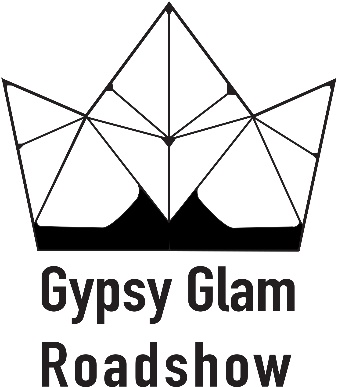 Corks & Chords Contract for Food Trucks & Alcohol/Booze sales Location: Bicentennial Park, 500 Couch Dr., OKC, OK      Date: Saturday, September 28, 2019Time: 4pm-9pm  Move In: Saturday, September 28, 2019 at 12pm (noon)Move Out: Saturday, September 28, 2019 at 9pmExhibitor InformationContact Name: ________________________________     Email: ___________________________________________Company Name: _____________________________________________________ (This is how your company name will appear)Address: _______________________________________City: _________________________ State: _______ Zip ___________Phone: __________________________________ Website/Facebook ______________________________________________Products to be exhibited: __________________________________________________________________Payment Information (We must receive your payment and contract to assign you a booth) MAKE CHECKS PAYABLE TO GG ROADSHOW.  MUST BE HARD COPY MAILED.____ Payment in full is enclosed.  _____ $50____ Check number (Returned check fee is $50.00)Mail your contract along with your full payment to:Gypsy Glam RoadshowP.O. BOX 23882Oklahoma City, OK  73123Sign __________________________________________________     Date ________________Cancellation Policy – There are no refunds.  Cancellations must be submitted in writing. 